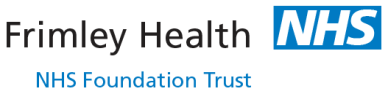 Clinical Guideline: Epilepsy in Pregnant Women 						Site: FPH